3.2.2021.SRIJEDA AK,KH,MD-PONOVIMO PISANJE SLOVA Đđ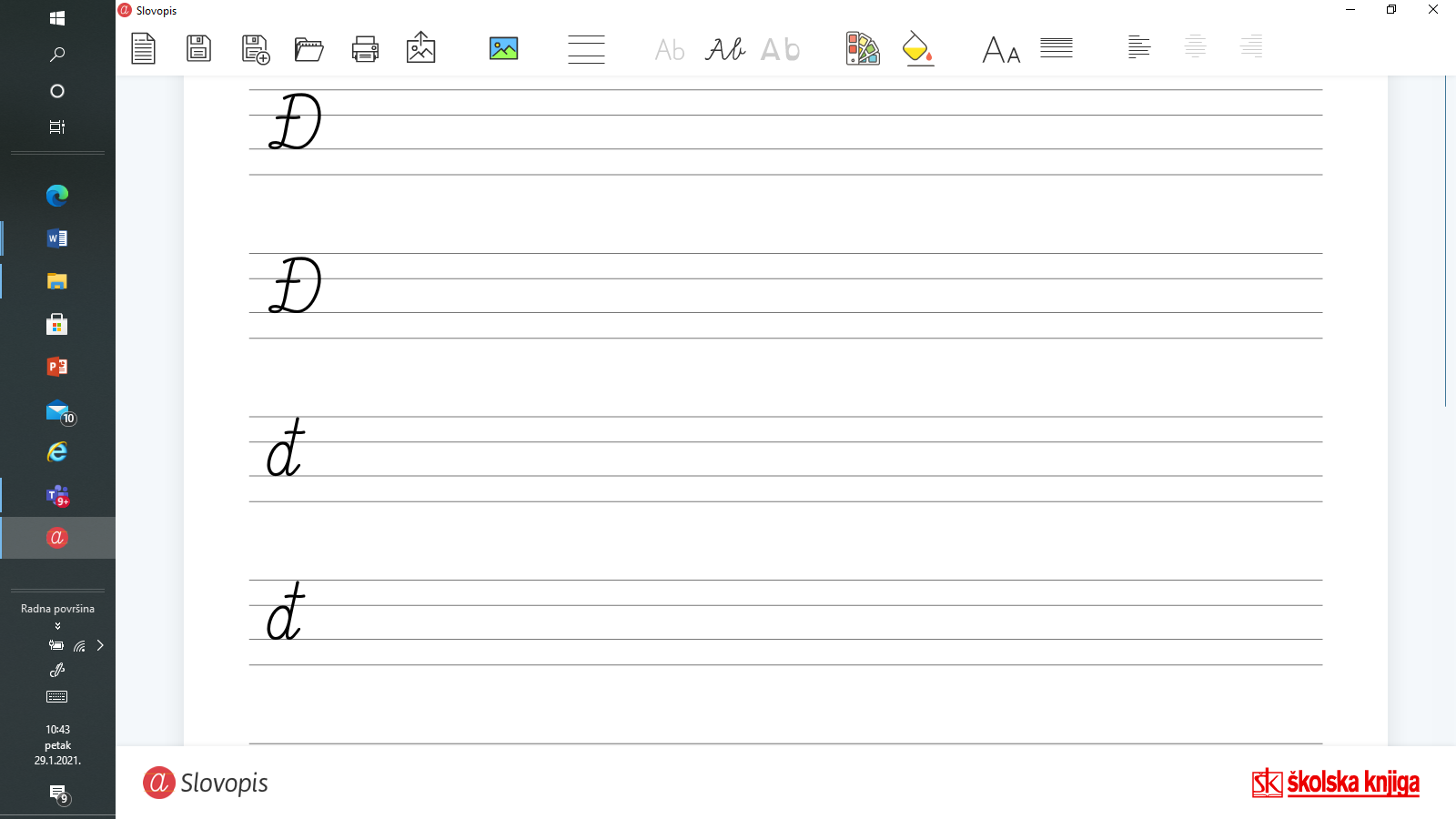 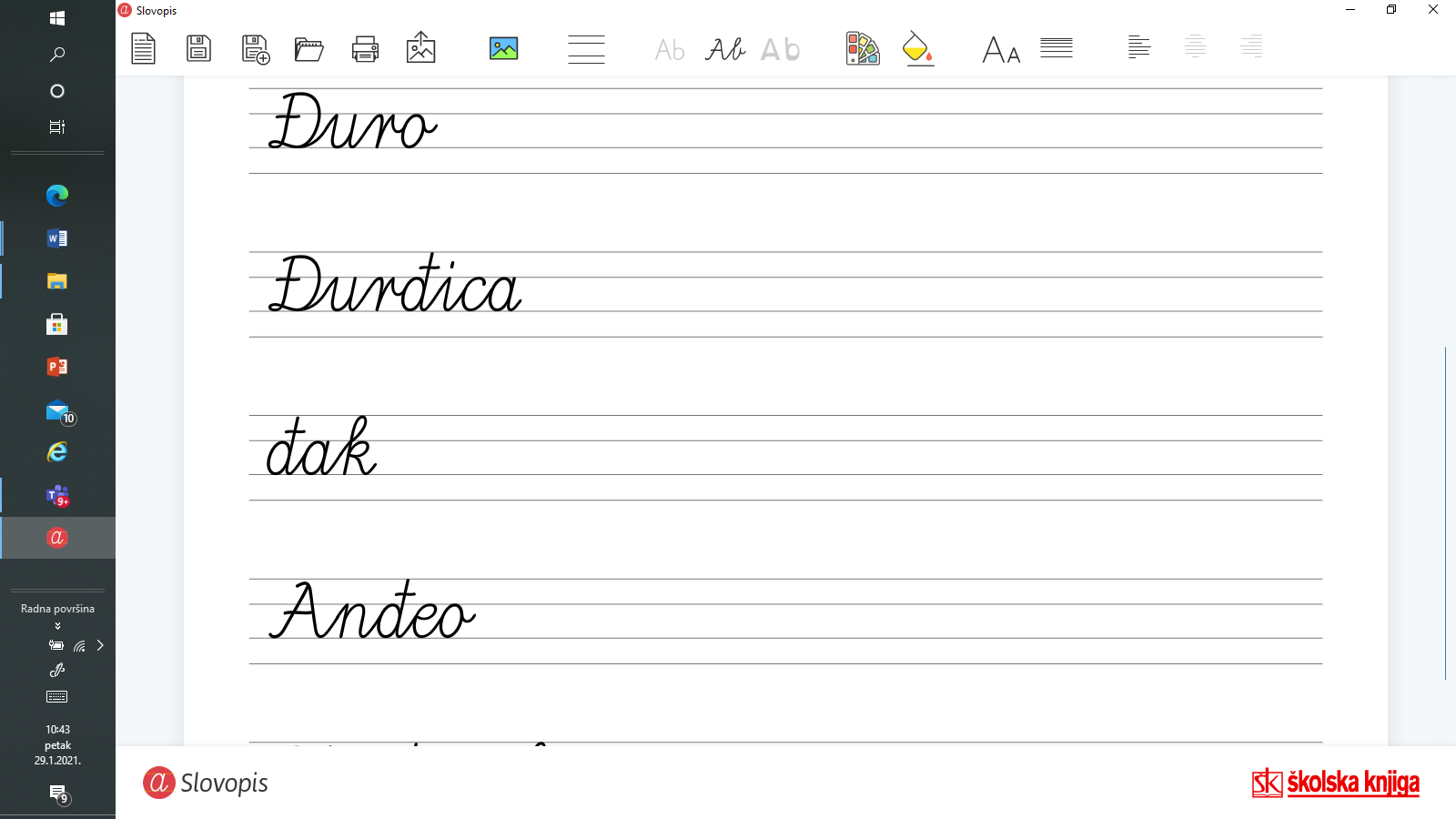 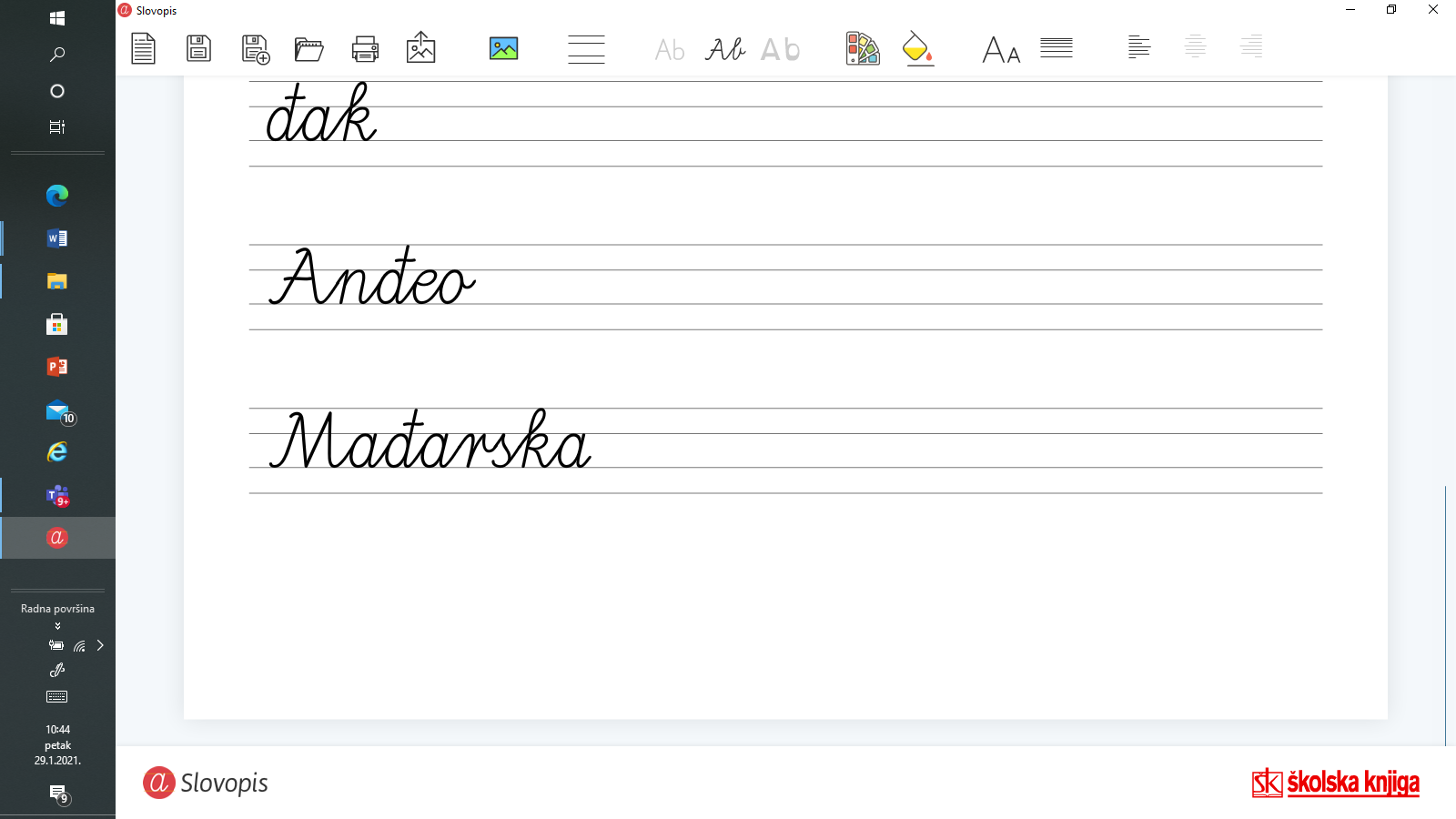 